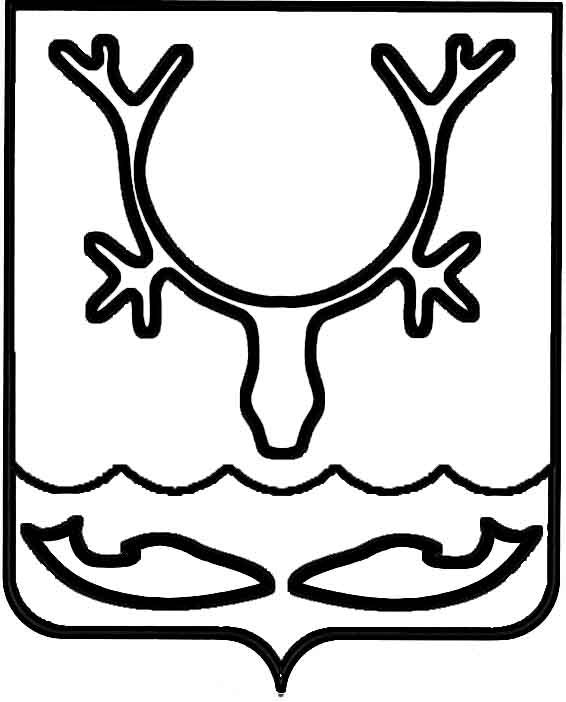 Администрация МО "Городской округ "Город Нарьян-Мар"ПОСТАНОВЛЕНИЕот “____” __________________ № ____________		г. Нарьян-МарО создании комиссии по осуществлению контроля за организацией мероприятий                    по подготовке объектов жилищно-коммунального хозяйства и социальной сферы МО "Городской округ "Город             Нарьян-Мар" к осенне-зимнему периоду 2018-2019 годовВ целях обеспечения централизованной организации контроля за проведением подготовки муниципального образования "Городской округ "Город Нарьян-Мар"                   к эксплуатации в осенне-зимний период 2018-2019 г.г., в соответствии                                  с Федеральным законом от 27.07.2010 № 190-ФЗ "О теплоснабжении", Приказом Министерства энергетики Российской Федерации от 12.03.2013 № 103                                   "Об утверждении Правил оценки готовности к отопительному периоду", Постановлением Госстроя РФ от 27 сентября . № 170 "Об утверждении Правил и норм технической эксплуатации жилищного фонда" Администрация МО "Городской округ "Город Нарьян-Мар"П О С Т А Н О В Л Я Е Т:Создать комиссию по осуществлению контроля за организацией мероприятий по подготовке объектов жилищно-коммунального хозяйства                              и социальной сферы МО "Городской округ "Город Нарьян-Мар" к осенне-зимнему периоду 2018-2019 годов.Утвердить состав комиссии по осуществлению контроля за организацией мероприятий по подготовке объектов жилищно-коммунального хозяйства                                 и социальной сферы МО "Городской округ "Город Нарьян-Мар" к осенне-зимнему периоду 2018-2019 годов (Приложение 1). Утвердить Положение о комиссии по осуществлению контроля                           за организацией мероприятий по подготовке объектов жилищно-коммунального хозяйства и социальной сферы МО "Городской округ "Город Нарьян-Мар"                               к осенне-зимнему периоду 2018-2019 годов (Приложение 2).В срок до 15.04.2018 разработать перечень мероприятий по подготовке объектов жилищно-коммунального хозяйства и социальной сферы, находящихся      на территории МО "Городской округ "Город Нарьян-Мар", к работе в осенне-зимний период 2018-2019 г.г. Определить период подготовки объектов образовательных учреждений, находящихся на территории МО "Городской округ "Город Нарьян-Мар",                          с 15.05.2018 по 20.08.2018, МКД и объектов социальной сферы, расположенных           на территории МО "Городской округ "Город Нарьян-Мар", с 15.05.2018                         по 15.09.2018.Определить период подготовки теплоснабжающих организаций, участвующих в теплоснабжении объектов МКД и социальной сферы, с 15.06.2018              по 15.10.2018.Осуществлять на территории МО "Городской округ "Город Нарьян-Мар" мониторинг за проведением мероприятий по подготовке объектов ЖКХ и социальной сферы к работе в осенне-зимний период 2018-2019 г.г.В срок до 15.08.2018 определить готовность объектов образования, находящихся на территории МО "Городской округ "Город Нарьян-Мар", к ОЗП                    2018-2019 г.г. Не позднее 30.08.2018 определить готовность объектов ЖКХ                         и социальной сферы МО "Городской округ "Город Нарьян-Мар" к ОЗП                            2018-2019 г.г. Объектам, признанным готовыми к ОЗП на территории МО "Городской округ "Город Нарьян-Мар", выдавать паспорта готовности.Контроль за исполнением настоящего постановления возложить                         на первого заместителя главы Администрации МО "Городской округ "Город Нарьян-Мар".Настоящее постановление вступает в силу со дня подписания и подлежит официальному опубликованию. Приложение 1к постановлению Администрации МО"Городской округ "Город Нарьян-Мар"от 20.02.2018 № 112Состав комиссии по осуществлению контроля за организацией мероприятийпо подготовке объектов жилищно-коммунального хозяйства и социальной сферы МО "Городской округ "Город Нарьян-Мар"к осенне-зимнему периоду 2018-2019 годовПриложение 2 к постановлению Администрации МО "Городской округ "Город Нарьян-Мар"от 20.02.2018 № 112Положениео комиссии по осуществлению контроля за организацией мероприятий                         по подготовке объектов жилищно-коммунального хозяйства и социальной сферы МО "Городской округ "Город Нарьян-Мар" к осенне-зимнему периоду 2018-2019 годовОбщие положения1.1.	Комиссия по осуществлению контроля за организацией мероприятий                    по подготовке объектов жилищно-коммунального хозяйства и социальной сферы                  МО "Городской округ "Город Нарьян-Мар" к осенне-зимнему периоду                              2018-2019 годов (далее – комиссия) является межведомственным органом, созданным для контроля за ходом подготовки объектов жилищно-коммунального хозяйства                    и социальной сферы МО "Городской округ "Город Нарьян-Мар" к работе в осенне-зимний период и прохождением отопительного сезона. Комиссия создана                          при Администрации МО "Городской округ "Город Нарьян-Мар".1.2.	Комиссия в своей деятельности руководствуется Конституцией Российской Федерации, федеральными законами, указами и распоряжениями Президента Российской Федерации, постановлениями и распоряжениями Правительства Российской Федерации, законами и иными нормативными правовыми актами Ненецкого автономного округа, Уставом МО "Городской округ "Город Нарьян-Мар", муниципальными правовыми актами органов местного самоуправления МО "Городской округ "Город Нарьян-Мар", а также настоящим Положением.2. Основные задачиОсновными задачами комиссии являются:2.1.	Контроль за выполнением предприятиями жилищно-коммунального хозяйства и социальной сферы организационно-технических мероприятий                        по подготовке оборудования и инженерных сетей к отопительному сезону.2.2.	Проверка готовности предприятий ЖКХ и объектов социальной сферы, находящихся на территории МО "Городской округ "Город Нарьян-Мар", к работе              в осенне-зимний период.2.3.	Проверка готовности управляющих компаний, товариществ собственников жилья, объектов социальной сферы к прохождению осенне-зимнего периода.2.4.	Проверка наличия у муниципальных предприятий аварийных запасов оборудования и материалов к работе в осенне-зимний период.2.5.	Разработка предложений по обеспечению надежности функционирования коммунального хозяйства МО "Городской округ "Город Нарьян-Мар", развитию инженерной инфраструктуры города.3. Функции комиссииКомиссия в целях выполнения возложенных на нее задач осуществляет следующие функции:3.1.	Обеспечение контроля за ходом выполнения планов мероприятий, графиков подготовки к ОЗП, графиков испытаний и ремонта инженерных сетей                    и оборудования с целью надежности функционирования всех систем жизнеобеспечения МО "Городской округ "Город Нарьян-Мар" в осенне-зимний период.3.2.	Координация деятельности предприятий и учреждений жилищно-коммунального хозяйства, социальной сферы по подготовке к работе в осенне-зимний период.3.3.	Внесение предложений по развитию инженерной инфраструктуры МО "Городской округ "Город Нарьян-Мар".3.4.	Заслушивание информации представителей управляющих компаний, ТСЖ, теплоснабжающих, теплосетевых и теплопотребляющих организаций.3.5.	Принятие решений по устранению недостатков в системе жизнеобеспечения городского округа.3.6.	Внесение в установленном порядке предложений о подготовке проектов постановлений и распоряжений Администрации МО "Городской округ "Город Нарьян-Мар" в пределах компетенции.4. Права комиссииПри выполнении возложенных на нее задач комиссия имеет право:4.1.	Вносить руководителям предприятий, учреждений и организаций, независимо от правовой формы и ведомственной принадлежности, предложения                 о привлечении должностных лиц к дисциплинарной ответственности за срыв сроков подготовки и оформления актов готовности к работе в осенне-зимний период, допущенные нарушения при эксплуатации инженерных сетей и оборудования,                    за ненадлежащее исполнение своих должностных обязанностей. 4.2.	Вносить руководителям предприятий, учреждений и организаций, независимо от правовой формы и ведомственной принадлежности, предложения                     о поощрении должностных лиц за своевременную подготовку объектов ЖКХ                        и социальной сферы, оформление в срок актов готовности объектов к работе                            в осенне-зимний период, надлежащее исполнение своих должностных обязанностей.4.3.	Направлять в контролирующие органы информацию для привлечения должностных лиц к административной ответственности за срыв сроков подготовки            и оформления актов готовности к работе в осенне-зимний период, допущенные нарушения при эксплуатации инженерных сетей и оборудования, за ненадлежащее исполнение своих должностных обязанностей.4.4.	Требовать в соответствии с действующим законодательством Российской Федерации от должностных лиц предприятий, учреждений и организаций, независимо от правовой формы и ведомственной принадлежности, предоставления необходимой информации, а также выполнения мероприятий, относящихся к сфере деятельности комиссии.4.5.	Проводить проверки по выполнению теплоснабжающими, теплосетевыми, теплопотребляющими предприятиями независимо от форм собственности, а также объектов ЖКХ и социальной сферы, расположенных на территории МО "Городской округ "Город Нарьян-Мар", требований Федерального закона от 27.07.2010 № 190-ФЗ "О теплоснабжении", Приказа Министерства энергетики Российской Федерации                 от 12.03.2013 № 103 "Об утверждении Правил оценки готовности к отопительному периоду", Постановления Госстроя РФ от 27 сентября . № 170 "Об утверждении Правил и норм технической эксплуатации жилищного фонда".4.6.	В целях проведения проверки комиссия рассматривает документы, подтверждающие выполнение требований о готовности объектов к осенне-зимнему периоду, а при необходимости – проводит осмотр объектов проверки.4.7.	Составлять по результатам проверки Акт готовности к отопительному периоду, в Акте отражать выводы комиссии по итогам готовности. Составлять перечень замечаний с указанием сроков их устранения.4.8.	Выдавать Паспорт готовности к отопительному периоду по каждому объекту проверки в течение 15 дней с даты подписания Акта в случае, если объект проверки готов к отопительному периоду, а также в случае, если замечания                          к требованиям по готовности, выданные комиссией, устранены в установленный срок.4.9.	Решения комиссии в части обеспечения нормального функционирования жилищно-коммунального хозяйства МО "Городской округ "Город Нарьян-Мар" являются обязательными для всех юридических и физических лиц на территории МО "Городской округ "Город Нарьян-Мар" и могут быть оспорены в порядке, установленном законодательством Российской Федерации.5. Порядок работы комиссии5.1.	Персональный состав комиссии утверждается постановлением главы МО "Городской округ "Город Нарьян-Мар". 5.2.	Заседания комиссии созываются председателем комиссии либо его заместителем по мере необходимости, но не реже двух раз в месяц.5.3.	Председатель комиссии организует ее работу, осуществляет общий контроль за реализацией принятых комиссией решений. В отсутствие председателя комиссии его функции исполняет заместитель председателя комиссии.5.4.	Секретарь комиссии извещает о времени и месте заседаний комиссии (телефонограммой или с помощью электронной почты), ведет протоколы заседаний комиссии, которые подписывают председатель (заместитель председателя)                          и секретарь. Заседание комиссии считается правомочным, если на нем присутствуют более половины общего числа ее членов. Протоколы комиссии носят открытый характер и доступны для ознакомления.5.5.	Члены комиссии принимают участие в заседаниях комиссии лично.5.6.	Осмотр объекта считается проведенным, если на осмотре присутствовали более трех ее членов. Члены комиссии, участвующие в осмотре объекта,                               в письменной форме уведомляют председателя комиссии о замечаниях, выявленных   в ходе осмотра, к требованиям по готовности объектов ЖКХ и социальной сферы                        к эксплуатации в осенне-зимний период.5.7.	Решение о готовности объекта к осенне-зимнему периоду принимается большинством голосов членов комиссии и оформляется в виде Акта. Если число голосов "за" и "против" при принятии решения равное, решающим является голос председателя комиссии. Правомочными считаются Акты, подписанные половиной общего числа членов комиссии, и при отсутствии письменных замечаний от членов комиссии к требованиям по готовности объекта к осенне-зимнему периоду, которые могут быть направлены в пятидневный срок с момента окончания осмотра объекта.5.8.	Решения комиссии оформляются протоколами и подписываются председателем комиссии либо его заместителем.2002.2018112Глава МО "Городской округ "Город Нарьян-Мар" О.О.БелакБережной АндрейНиколаевич - первый заместитель главы Администрации МО "Городской округ "Город Нарьян-Мар", председатель комиссии;ЧерноусовАлександр Владимирович- начальник Управления строительства, ЖКХ                        и градостроительной деятельности Администрации МО "Городской округ "Город Нарьян-Мар", заместитель председателя комиссии;Сущенко Дмитрий Леонидович- инженер 2 категории отдела ЖКХ, дорожного хозяйства и благоустройства УС ЖКХ и ГД Администрации МО "Городской округ "Город Нарьян-Мар", секретарь комиссии.Члены комиссии:ГолишевскийГеннадий Францевич- заместитель директора по производственным вопросам Нарьян-Марского МУ ПОК и ТС;Ляпунов Петр Николаевич- ведущий консультант отдела государственного жилищного надзора и лицензирования Госстройжилнадзора НАО;Масюков Павел Александрович - начальник управления жилищно-коммунального хозяйства, энергетики и транспорта Департамента строительства, ЖКХ, энергетики и транспорта НАО;Махаев Сергей Федорович- ведущий инженер отдела ГО и ЧС, мобилизационной работы Администрации МО "Городской округ "Город Нарьян-Мар";Мокроусов Сергей Николаевич - начальник отдела муниципального контроля Администрации МО "Городской округ "Город Нарьян-Мар";Попов Р.Н.Огольцова М.А - представители Нарьян-Марского территориального отдела Печорского управления Ростехнадзора                      по НАО;Савальский А.А.Бобрикова В.В.- представители МКУ "УГХ г. Нарьян-Мара".